Приложение №2 . Инструкция к онлайн-уроку на платформе zoomУважаемые обучающиеся 11 Б   класса, Алёна Грошева приглашает вас на запланированную конференцию: Zoom!30.04.2020 (понедельник) в 10.30 (время местное) AM Иркутск, состоится онлайн – урок (пожалуйста, не опаздываем)Инструкция для подключенияПодключение через смартфон:Скачать и установить приложение ZOOM в PlayMarket. Подключиться к конференции Zoomhttps://us04web.zoom.us/j/76314465610Идентификатор конференции: 763 1446 5610ВНИМАНИЕ Входим в онлайн урок под своими именами!!! Копируем ссылку в адресную строку любого браузера 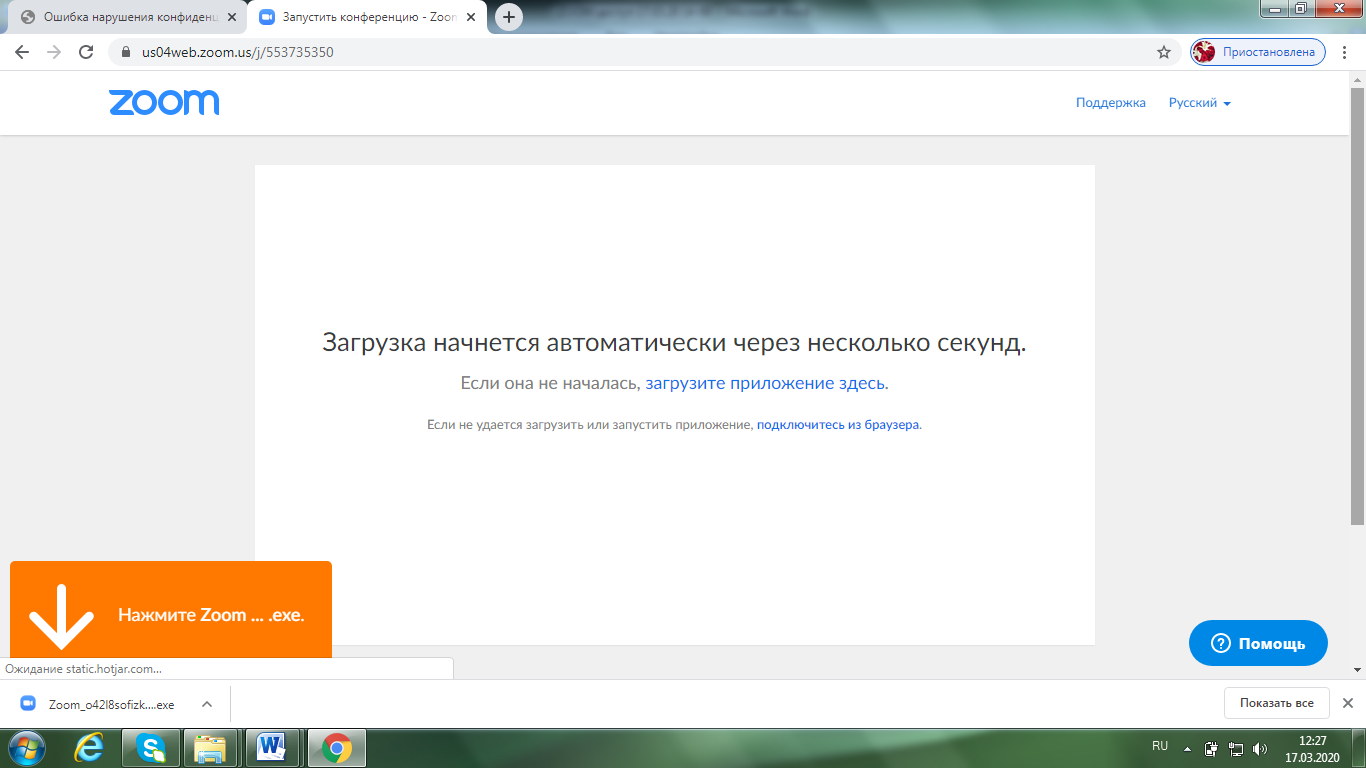 Подключение через приложение или через браузер